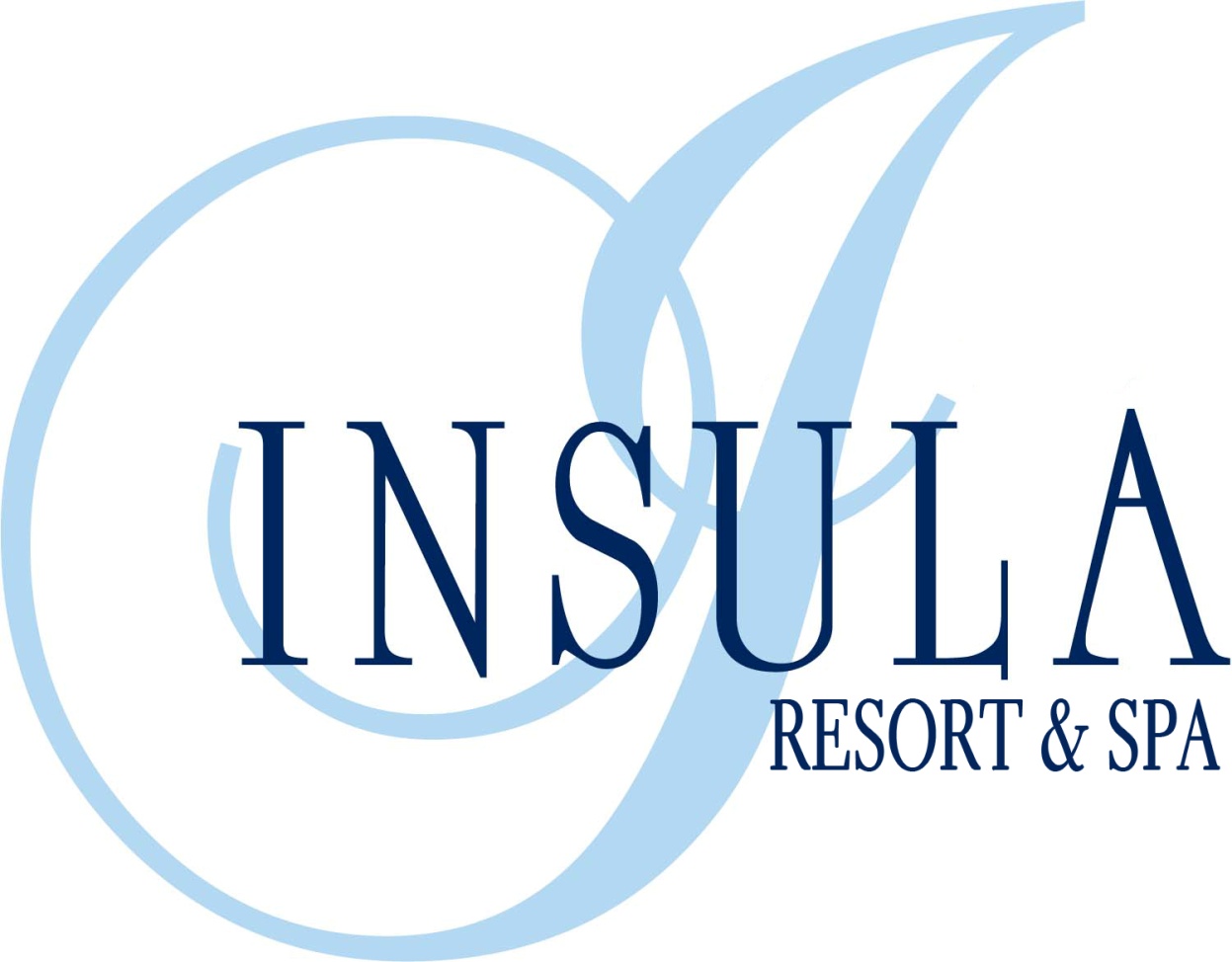 INSULA RESORT & SPAFACT SHEET & ULTRA ALL INCLUSIVE CONCEPTSUMMER 2023Konaklı – Alanya – Antalya – TürkiyeTel: 90 242 565 20 94    Fax: 90 242 565 21 71www.insularesort.comwww.insulahotels.cominfo@insularesort.comROOM DESCRIPTION:Total 294 rooms 700 beds, (197 Standart rooms, 95 Family rooms and 2 Handicapped rooms) Standart rooms 20 m2, Family rooms 25 m2, All rooms with balcony, floors are covered with carpet, split airconditioning, safe box, minibar, television, direct telephone, hairdryeR, Satellite TV.Daily room cleaning, Bed sheet changing every 3 days.DESTINATIONAntalya Airport			110 kmAlanya				13 kmKonaklı				200 mBeach			                 0 mOUTLETSACTIVITIES FREE OF CHARGES & SERVICESCHARGEABLE ACTIVITIESSERVICE HOURS AT THE OUTLETSULTRA ALL INCLUSIVE CONCEPTFOOD SERVICESOpen Buffet service at breakfast, late breakfast, lunch and dinner (Main Restaurant)Snack (aperitif) food service (between 11:00 – 17:00 at Garden Snack Bar)Coffee Break & Tea time (cookies, cake assortments etc.),Pool BarA’ La Carte Restaurant at dinner (available once a week upon the prior reservation, for more than once a week is sunject to availability – Under  12 years old children are not allowed to go to A La Carte restaurant)Midnight soup serviceGozlemeDRINKS SERVICESBetween the hours 10:00 – 03:00 spirits beverage serviceBetween the hours 07:00 – 03:00 hot & soft drinksLocal alcoholic drinks and Selected foreign drinks Minibar (Soft drink , to fill once in a day)Pool Bar, Lobby Bar,Garden Bar,Beach BarENTERTAINMENT & SPORT & ANIMATION1 Tennis court (quartz sandy synthetic grass), Basketball,Voleyball, Dart, Table Tennis, Water polo,Gammon, Checkers, Chess, Playing cards,Animation activities during the daytime, Beach & Pool games, TournamentsSpecial night shows at the amphi theatreFitness Center, Turkish Bath, Sauna, Relax room (09:00 – 18:00)POOLS  & BEACHAqua Park with 3 slides, (10:00 – 12:00 / 15:00 -17:00)Indoor Pool, Outdoor Pool Wide private beachSun Bed, Matress and Towel serviceFOR KIDSMini Club (04 – 12 ages, between 10:00– 12:00 / 14:30 - 17:00)Kids buffet at lunch and diner (for 04 – 12 ages)REMINDERService Hours may change without any prior notice.Alcoholic drinks are not served with bottle at the restaurant and BarsAlcoholic drinks are not served to children under 16 years.Do not take your under  12 years old children into A La Carte restaurantPlease, do not take any food and beverage out of the Restaurants and bars.Our pool will be opened from 08:00 to 19:00. That we can clean up and organize them for the next day, please do not swim after that time.To prepare the rooms for our new guests on time, Please leave your room at your check out day latest at 12:00 o’clock. If your check out time later,  you must provide information to the reception.Fresh orange juise is served free for breakfast onlyFree internet only active  in loby area( internet in rooms and public areas paid)Main Restaurant A’ La Carte Restaurant Lobby BarPool BarGarden BarBeach BarGarden Snack BarMeeting Rooms (2 pieces)Outdoor Pool, Indoor Pool,Children PoolAquapark pool (3 slides)Wellness & S.PA. CenterBeauty Center, Massage, Coiffeur Sauna, Fitness Center, Turkish Bath, JacuzziDoctorMini Club, Children Play GroundShopping CenterLaundry & Dry Cleaning & IroningBilliard Tennis Court, Basketball, Volleyball Amphi TheatreTurkish BathSaunaFitness CenterSunchairs & UmbreallasBeach Towels MatressesTable Tennis, Dart, etc.Safe BoxAnimation shows Children ShowsFree Wireless Internet ( only lobby area)Mini Club (04-12 age – 10:30 – 17:00)Basketball, VolleyballTennis Court (without light)İce CreamMinibar (Soft drink, to fill once in a day)               International A’ La Carte Restaurant (once during the staying period with pre-reservation – Under 12 years old children are not allowed for A la Carte Restaurant.)Fresh orange juices(only at the  breakfast in the restaurant)Minibar (Soft drink, to fill once in a day)               International A’ La Carte Restaurant (once during the staying period with pre-reservation – Under 12 years old children are not allowed for A la Carte Restaurant.)Fresh orange juices(only at the  breakfast in the restaurant)Minibar (Soft drink, to fill once in a day)               International A’ La Carte Restaurant (once during the staying period with pre-reservation – Under 12 years old children are not allowed for A la Carte Restaurant.)Fresh orange juices(only at the  breakfast in the restaurant)S.P.A CenterPaid internet(General areas and all of the rooms)MassageBeauty CenterCoiffeurPhotographerBilliard  Tennis Ball & RacketsTennis Court with lightFresh orenge Juices(paid for lunc and dinner)Post & Fax & PhoneRent A CarWater sportsShopping CenterRoom ServiceDoctorBaby SittingLaundry & Dry Cleaning & IroningImported -  Premium DrinksAfter 03:00, all activities and services are chargedBREAKFASTLATE BREAKFASTLUNCHDINNERBEACH BARGARDEN SNACKPOOL BARGARDEN BARCOFFEE BREAKLOBBY BARA’ LA CARTE RESTURANTNIGHT SOUPDISCO07:00 – 10:0010:00 – 11:0012:30 – 14:0019:00 – 21:0010:00 -  18:0011:00 – 17:0010:00-  24:0010:00 – 03:0017:00 – 17:3010:00 – 23:0019:00 – 21:0024:00 – 01:0023:00 – 01:00Main Restaurant (open buffet)Main Restaurant (open buffet)Main Restaurant (open buffet)Main Restaurant (open buffet)Beach BarGarden snack BarPool  BarGarden BarPool BarLobby BarA’ L a Carte RestaurantMain RestaurantAmfi theater